18.05-22.05.2020r. (9 tydzień) dla dzieci starszych (kl.VI)1.Baw się wyrazami Rozumiem co czytam!przeczytaj uważnie tekst i podkreśl  wyrazy , które nie pasują do kontekstu; przeczytaj ponownie tekst; dopisz zmienione wyrazy obok wcześniej podkreślonych i je porównaj.„Niezwykły widok”	Pewnego razu stałem na szycie bury. Przede mną rozciągał się jajeczny krajobraz. Niebo obryte było błękitnymi obrokami, a słonice świeciło ciasno. W kole rosły drzewa, na których wisiały żółte barany. Drzewa obrośnięte były pluszem. Jeszcze niżej pasły się kędzierzawe banany. Pasących się dat pilnował baza. W oddali zaś widać było obrót, w którym rosły baraki. To, co opisałem, wygniło mi się w długą zimową koc.2. Słuchaj dobrej muzyki https://www.youtube.com/watch?v=DgFGCf1NNI4Koncert skrzypcowy  A-Dur  nr 5 Wolfganga Amadeusza Mozarta wykonany przez Orkiestrę Symfoniczną Filharmonii Świętokrzyskiej im. Oskara Kolberga w Kielcach.Dotychczas słuchaliście koncertów: fortepianowego i fletowego. Teraz czas na skrzypcowy.Wykonane prace prześlijcie proszę na adres mojej służbowej poczty elektronicznej lub telefon. Może być w formie zdjęcia.Adres: miazek.m@jedrus.net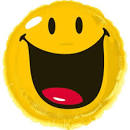 Tel.: 506 986 28                                                                             Pozdrawiam Was serdecznie                                                                                             Małgorzata Miazek